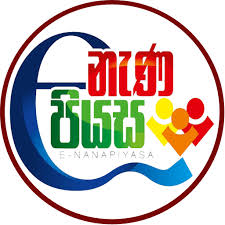 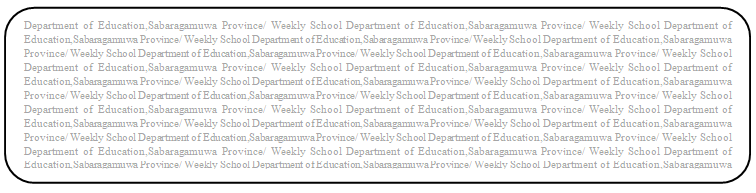 8 ශ්‍රේණිය - බුද්ධ ධර්මය - 3 වාරය - 1 සතිය16 පාඩම - ජීවිත නොනසමු දේපළ සුරකිමු.(1) පෙළ පොතේ 109,110 පිටු හොඳින් කියවන්න.(2) කොසොල් රජතුමා හා මල්ලිකා බිසව අතර ඇති වූ දෙබස අභ්‍යාස පොතේ ලියන්න.(3) පෙළ පොතේ ඇති -සබ්බා දිසා අනුපරිගම්ම චේතසා .............. යන ගාථාව අභ්‍යාස පොතේ ලියා කට පාඩම් කරන්න.         